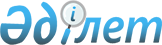 Об утверждении государственного образовательного заказа на дошкольное воспитание и обучение, размера подушевого финансирования и родительской платы на 2012 годПостановление акимата Костанайской области от 14 мая 2012 года № 229. Зарегистрировано Департаментом юстиции Костанайской области 15 июня 2012 года № 3815

      В соответствии со статьей 27 Закона Республики Казахстан от 23 января 2001 года "О местном государственном управлении и самоуправлении в Республике Казахстан", подпунктом 5-1) пункта 2 статьи 6 Закона Республики Казахстан от 27 июля 2007 года "Об образовании" акимат Костанайской области ПОСТАНОВЛЯЕТ:



      1. Утвердить прилагаемый государственный образовательный заказ на дошкольное воспитание и обучение, размер подушевого финансирования и родительской платы в дошкольных организациях образования Костанайской области на 2012 год, финансируемых за счет целевых трансфертов из республиканского бюджета.



      2. Акиматам городов и районов обеспечить размещение государственного образовательного заказа на дошкольное воспитание и обучение за счет целевых трансфертов из республиканского бюджета в дошкольных организациях образования города (района).



      3. Настоящее постановление вводится в действие по истечении десяти календарных дней после дня его первого официального опубликования.      Аким области                                     Н. Садуакасов

Утвержден         

постановлением акимата   

от 14 мая 2012 года № 229   Государственный образовательный заказ на дошкольное воспитание и обучение, размер подушевого финансирования и родительской платы в дошкольных организациях образования Костанайской области на 2012 год, финансируемых за счет целевых трансфертов из республиканского бюджета      Сноска. Приложение в редакции постановления акимата Костанайской области от 10.12.2012 № 565 (вводится в действие по истечении десяти календарных дней после дня его первого официального опубликования).      продолжение таблицы:
					© 2012. РГП на ПХВ «Институт законодательства и правовой информации Республики Казахстан» Министерства юстиции Республики Казахстан
				№Административно-

территориальное

расположение

организаций

дошкольного

воспитания и обучения

(район, город)Количество воспитанников организаций

дошкольного воспитания и обученияКоличество воспитанников организаций

дошкольного воспитания и обученияСредняя стоимость расходов

на одного воспитанника в

месяц (тенге)Средняя стоимость расходов

на одного воспитанника в

месяц (тенге)№Административно-

территориальное

расположение

организаций

дошкольного

воспитания и обучения

(район, город)Дошкольные

мини-центры,

организованные на

базе организаций

среднего

образованияДошкольные

организации

(детские ясли,

детский сад,

ясли-сад,

комплекс

"школа-детский

сад")Дошкольные

мини-центры,

организо-

ванные на

базе

организаций

среднего

образованияДошкольные

организации

(детские

ясли, детский

сад,

ясли-сад,

комплекс

"школа-

детский сад")1234561Алтынсаринский

район16316516500,024900,01234562Амангельдинский

район5010016500,024900,03Аулиекольский

район16524900,04Денисовский район10016016500,024900,05Жангельдинский

район1202516500,024900,06Житикаринский

район8612016500,024900,07Камыстинский

район704016500,024900,08Карабалыкский

район5916016500,024900,09Карасуский район28016016500,024900,010Костанайский

район34020516500,024900,011Мендыкаринский

район7010016500,024900,012Наурзумский район402016500,024900,013Сарыкольский

район21516500,024900,014Тарановский район12714016500,024900,015Узункольский район10016500,024900,016Федоровский район9358516500,024900,017город Аркалык12519016500,024900,018город Костанай97024900,019город Лисаковск2516500,020город Рудный10031416500,024900,0Размер подушевого финансирования в

дошкольных организациях образования в

месяц (тенге)Размер подушевого финансирования в

дошкольных организациях образования в

месяц (тенге)Размер

родительской платы в дошкольных организациях

образования в месяц (тенге)Размер

родительской платы в дошкольных организациях

образования в месяц (тенге)Размер

родительской платы в дошкольных организациях

образования в месяц (тенге)Размер

родительской платы в дошкольных организациях

образования в месяц (тенге)Дошкольные

мини-центры,

организованные

на базе

организаций

среднего

образованияДошкольные организации

(детские ясли, детский сад,

ясли-сад, комплекс

"школа-детский сад")Дошкольные

мини-центры,

организованные

на базе

организаций

среднего

образованияДошкольные

мини-центры,

организованные

на базе

организаций

среднего

образованияДошкольные организации

(детские ясли, детский

сад, ясли-сад, комплекс

"школа-детский сад")Дошкольные организации

(детские ясли, детский

сад, ясли-сад, комплекс

"школа-детский сад")Дошкольные

мини-центры,

организованные

на базе

организаций

среднего

образованияДошкольные организации

(детские ясли, детский сад,

ясли-сад, комплекс

"школа-детский сад")с

полным

днем

пребы-

ванияс

непол-

ным

днем

пребы-

ванияясель-

ные

группыдошкольные группы78910111216500,024900,05000,03000,05000,078910111216500,024900,02500,03272,024900,04000,016500,024900,05500,04000,016500,024900,02000,02500,016500,024900,02500,07500,016500,024900,04000,03981,04018,016500,024900,05040,06640,08000,016500,024900,04000,04500,016500,024900,06500,09000,016500,024900,03000,04400,016500,024900,05000,06000,016500,024900,04500,016500,024900,05000,07000,016500,024900,04000,016500,024900,04000,04500,016500,024900,04000,04733,024900,06720,07350,016500,06400,016500,024900,07000,08000,0